French & Indian War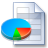 Download FileDeclaration of Independence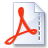 Download FileStudy Guide for 
​American Revolution Test: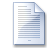 Download FileKahoot #1Kahoot #2Kahoot #3American RevolutionDownload FileDownload FileMapsDownload File